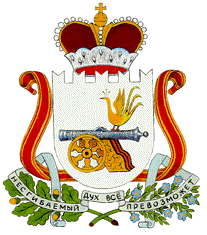 СОВЕТ ДЕПУТАТОВБАРСУКОВСКОГО СЕЛЬСКОГО ПОСЕЛЕНИЯМОНАСТЫРЩИНСКОГО РАЙОНА СМОЛЕНСКОЙ ОБЛАСТИРЕШЕНИЕ19 октября 2012 года  №  18                                                                     д. БарсукиО формировании  избирательной комиссиимуниципального образованияБарсуковского сельского поселения Монастырщинского районаСмоленской области   Рассмотрев предложения по кандидатам для назначения в состав  избирательной комиссии муниципального образования Барсуковского сельского поселения Монастырщинского района Смоленской области в соответствии со статьями 20.22 Федерального закона от 12.06.2002 года №67-ФЗ «Об основных гарантиях избирательных прав и права на участие в референдуме граждан Российской Федерации, законом Смоленской области от 24.04.2003 года № 12 «Об избирательных комиссиях, комиссиях референдума в Смоленской области, пунктом 7 статьи 30»,на основании Устава Барсуковского сельского поселения Монастырщинского района Смоленской области  Совет депутатов Барсуковского сельского поселения Монастырщинского района Смоленской области РЕШИЛ:  1.Сформировать избирательную комиссию муниципального образования Барсуковского сельского поселения Монастырщинского района Смоленской области в количестве 6 человек с правом решающего голоса, назначив в ее состав:  1) Скугареву Галину Ивановну ,30.10.1969 г. образование  среднее -специальное, основное место работы МБОУ Сычевская основная общеобразовательная школа, учитель .    От Всероссийской политической партии «ЕДИНАЯ РОССИЯ»  2)Романов Василий Васильевич, 21.09.1966г, образование –среднее, тракторист ООО «Колос»   От политической партии «Либерально-демократическая партия России».   3)  Парфенкова Любовь Владимировна 14.12.1970 г ,образование –среднее, основное место работы ФГУП «Почта России»-почтальон.    От  избирателей д.Сычевка Монастырщинского района Смоленской области    4) Андреенкова Татьяна Николаевна 12.12.1974 г, образование средее , основное место работы мастер ММУП «Коммунальник»    От избирателей п. Турковского торфопредприятия Монастырщинского района Смоленской области    5)Морозова Светлана Владимировна 07.08.1985г , образование средне- специальное основное место работы МБОУ Сычевская основная общеобразовательная школа, рабочая по обслуживанию зданий и сооружений.    От избирателей п. Турковского торфопредприятия Монастырщинского района Смоленской области.   6)Загоровская Наталья Викторовна 12.10.1974г ,образование средне -специальное   основное место работы Барсуковская сельская библиотека, заведующая библиотекой.  От избирателей д.Барсуки  Монастырщинского района Смоленской области.   2.Настоящее решение вступает в силу после его опубликования в газете «Наша жизнь».Глава муниципального образованияБарсуковского сельского поселенияМонастырщинского районаСмоленской области:                                              А.С.Морозова 